Дата: 21 .04.2020Класс: 9Предмет: ГеометрияТема: Проверочная работа  "Многогранники. Тела и поверхности вращения" Тип урока: урок проверки   знаний.Работа над темой: Выполняем проверочную работу в ЯКлассе. Для тех, кто не может сюда зайти:                                                                                                                                                                                                                                                                                                                                                                                                                                                                                                                                                                                                                                                                                                                                                                                                                                                                                                                                                                                                                                                                                                                                                                                                                                                                                                                                                                                                                                                                                                                                                                                                                                                                                                                                                                                                                                                                                                                                                                                                                                                                                                                                                                                                                                                                                                                                                                               1.  Площадь диагонального сечения призмы с ромбом в основании  (5 Б.)У прямой четырёхугольной призмы в основании лежит ромб с углом 60° и стороной 3 см. Определи площадь большего диагонального сечения, если высота призмы — 9 см.Ответ: площадь большего диагонального сечения равна −−−−−−−√см2.2.  Грани и рёбра многогранников  (4 Б.)Сколько граней и рёбер имеют данные многогранники?1. У призмы 13-угольника ..................... граней и ................ рёбер (ребра).2. У пирамиды 11-угольника .....................  граней и ..................... рёбер (ребра).3.  Боковая поверхность правильной пирамиды  (1 Б.)Дана правильная 7-угольная пирамида со стороной основания 36 см и боковой поверхностью 756см2.Определи апофему пирамиды.Ответ: h= см.4.  Объём прямоугольного параллелепипеда и куба  (3 Б.)Известно, что измерения прямоугольного параллелепипеда равны 25 см, 20 см и 16 см.Сколько см должно составлять ребро куба с таким же объёмом, как у данного прямоугольного параллелепипеда?Ответ: длина ребра куба равна ________ см.Проверочная работа по теме Многогранники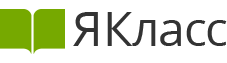 Имя, фамилия ученикаКлассДата